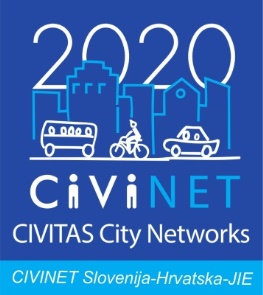 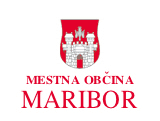 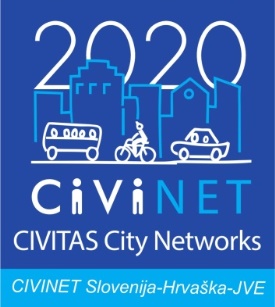 4. godišnja skupština mreže CIVINET Slovenija-Hrvatska-Jugoistočna EuropaMaribor, 17. veljače 2017.P R I J A V N I C APotvrđujem sudjelovanje na (označite x):Ispunjenu prijavnicu pošaljite najkasnije do petka 10. veljače 2017.na adresu elektronske pošte: civinet@odraz.hrVeselimo se susretu i druženju!IME I PREZIMEORGANIZACIJAMJESTOTELEFONE-POŠTA10:00 – 10:30Sastanak Upravnog odbora mreže CIVINET10:30 – 11:00Sastanak Političkog odbora mreže CIVINET11:15 –12:004. Godišnja skupština12:15 - 13:30Okrugli stol "Planiranje održive urbane mobilnosti"13:30 – 14:30Ručak14.45 –  16:30Terenski posjetTrg Leona Štuklja, Centar mobilnosti Maribor